Supplementary Material of the article: Mapping the habitat refugia of Isidella elongata under climate change and trawling impacts to preserve Vulnerable Marine Ecosystems in the MediterraneanOccurrence datasetData sourcesTemporal distributionDepth distributionEnvironmental Predictors List of predictors considered in the studyCorrelation analysis Observed Isidella elongata records and statistical metrics for retained predictorsMaps of present and future environmental conditions Data preparationPseudo absence implementationSpatial block size determinationModel performanceEvaluation metrics values for the constructed modelsTable S1: Data sources and time frame of the datasets used for this study.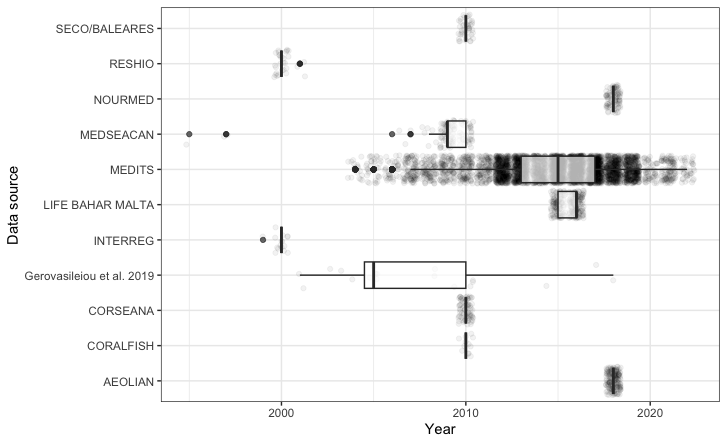 Figure S1: Temporal distribution of points relative year of sampling for each dataset used for model construction by data source (excluding 1 record dated at 1891 from Gerovasilieou et al., 2019 for plotting purposes). Made using ggplot2 v3.4.4 https://cran.r-project.org/web/packages/ggplot2/index.html within the R environnement (R Core Team, 2023).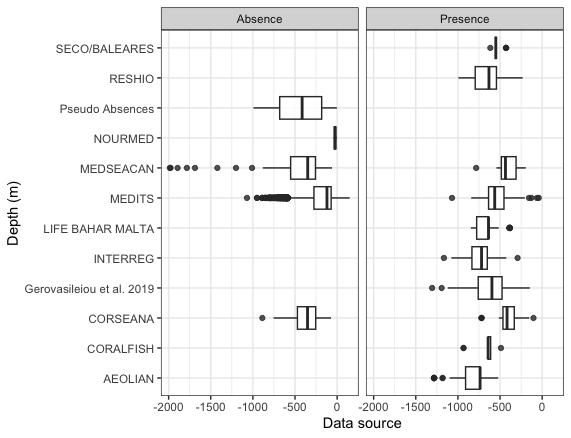 Figure S2:  Depth values relative to data points (Presence/Absence) used for modeling construction (extracted from Emodnet Bathymetry) by data source. Made using ggplot2 v3.4.4 https://cran.r-project.org/web/packages/ggplot2/index.html within the R environnement (R Core Team, 2023).Environmental predictors details Table S2: Environmental and fishery predictors considered in this study.Figure S3: Correlation Matrix of retained predictors. Spearman correlation coefficient of retained covariates, calculated on full study area layers raster layers (Left) and extracted data points values (Right)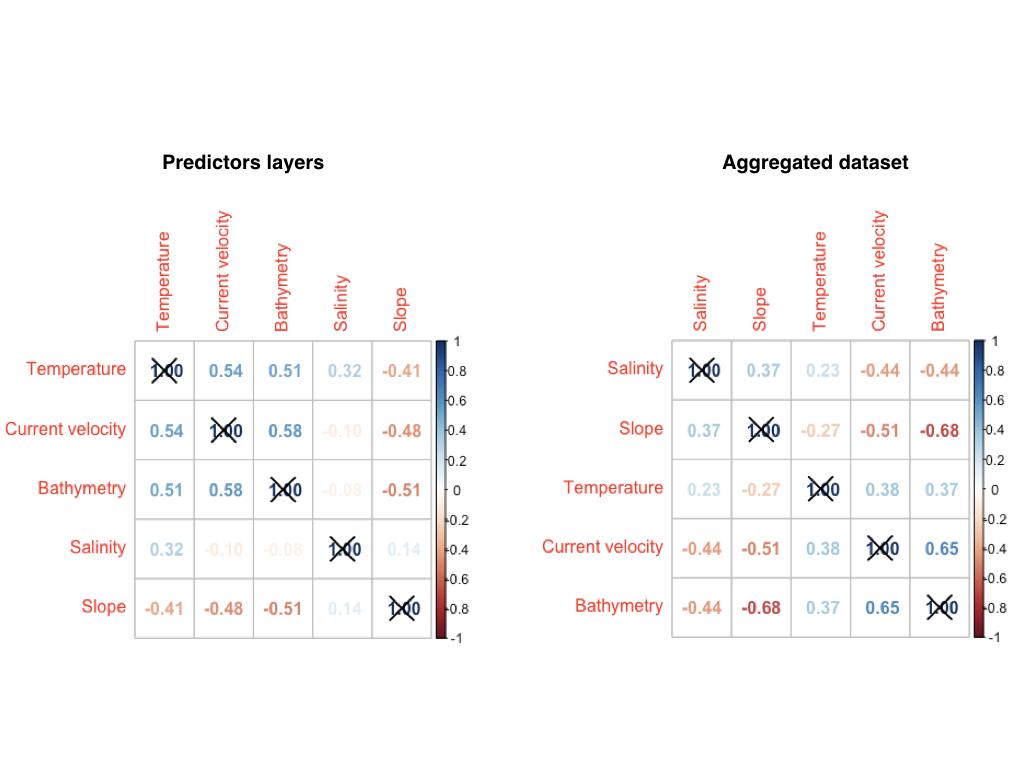 Table S3: Observed Isidella elongata records and statistical metrics for retained predictorsFigure S4: Maps of the environmental parameters and Fishing effort used in the study. Made using ggplot2 v3.4.4 https://cran.r-project.org/web/packages/ggplot2/index.html within the R environnement (R Core Team, 2023).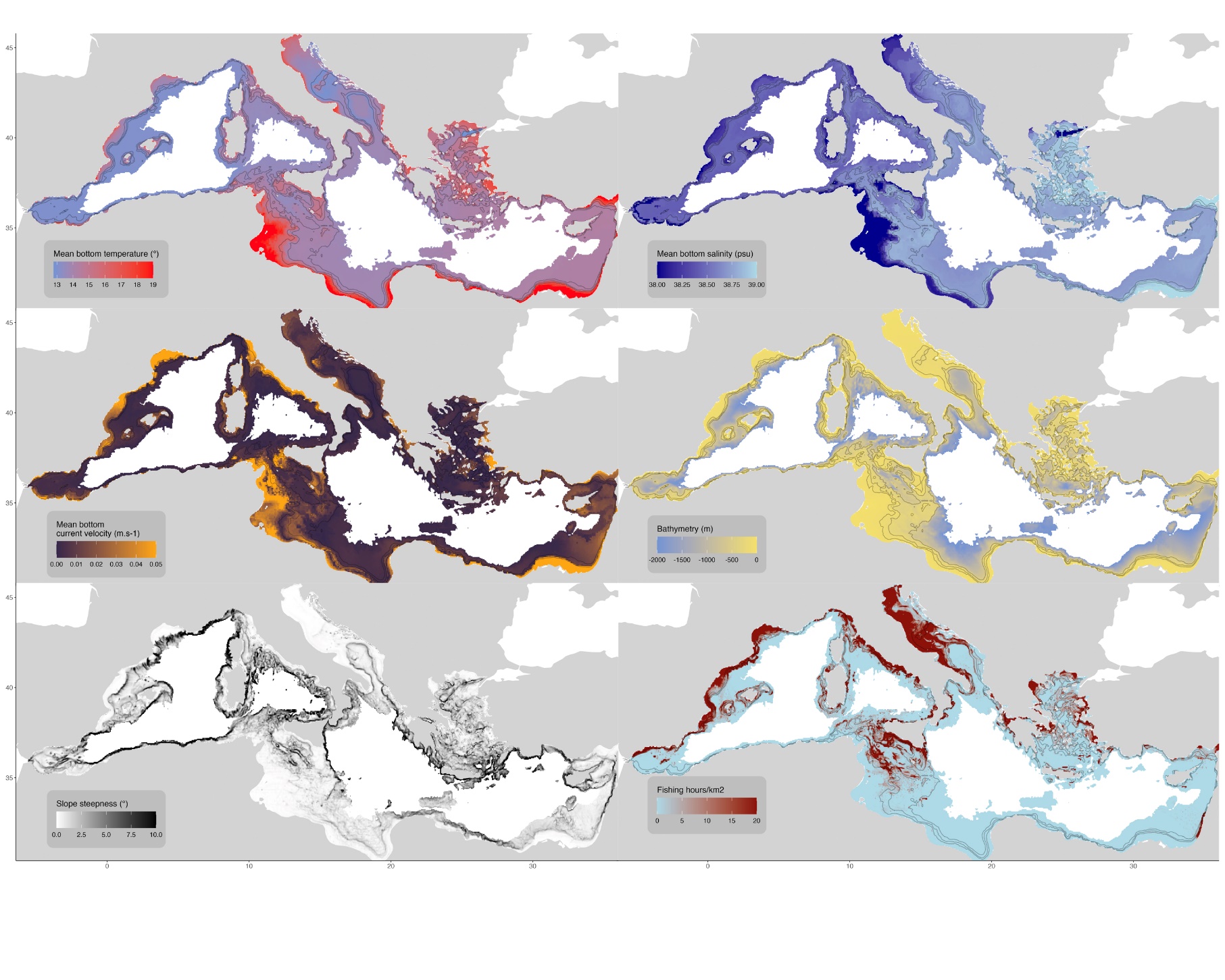 Figure S5: Maps of (Left row) RCP 8.5 climate projection for the 2091-2100 period of the three dynamic environmental predictors used in the climate scenario analysis (temperature, salinity and current velocity), and (Right column) projected Anomaly with respect to the reference period 2000-2014 for these three predictors.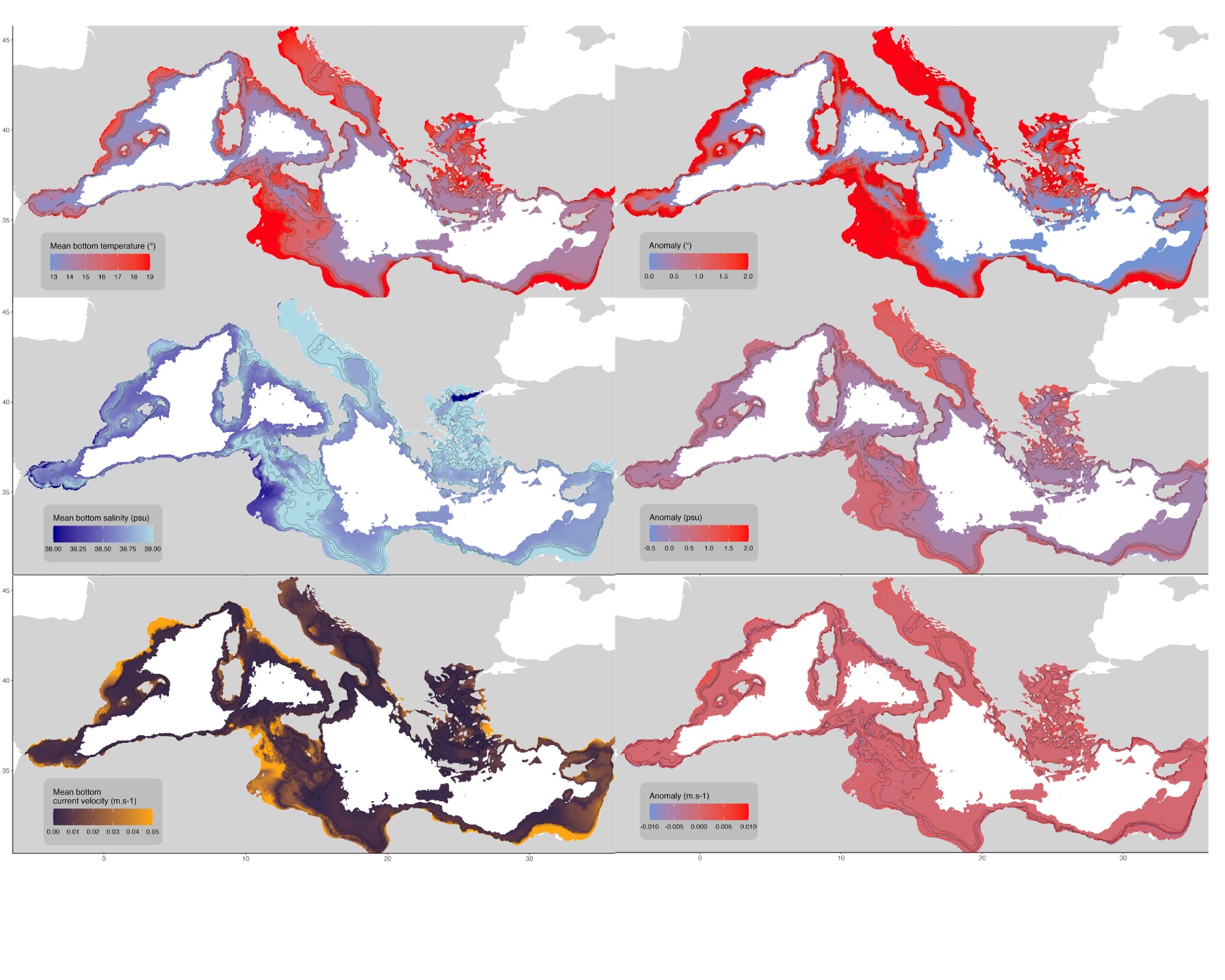 Made using ggplot2 v3.4.4 https://cran.r-project.org/web/packages/ggplot2/index.html within the R environnement (R Core Team, 2023).Pseudo absences implementationSome areas in the dataset contained a lot of survey presences but no survey absences, due to sampling design and incompleteness of the original data, thus unrelated to the species affinity for those areas. To mitigate this bias, Pseudo absences were implemented in these areas. The pseudo absences were implemented with the purpose to mimic the prevalence (survey presences/absences ratio) in the rest of the dataset.The whole dataset was classified by depth strata following Medits depths strata (with an aggregation of Strata A and B) Strata A : 0-200m, Strata B : 201-500mStrata C = 500-1000m.For each of these strata, a mean theoretical prevalence was calculated for all surveys with survey presences and absences. No pseudo absence were implemented below -1000m, due to lack of sampling in these deep areas to make a meaningful relationship.The calculated theoretical prevalence were: All datasets : 0.07Strata A : 0.004Strata B : 0.11Strata C : 0.26Two areas were considered: (1) The Aeolian islands in the southern Tyrrhenian sea, and the (2) The north-east Ionian sea and Aegean sea.Aeolian islandsFor these small areas, 178 individual presences were observed, but very close to each other, such as when aggregated by 0.041 decimal degree grid cells, we remain with 10 different points. Since the area is small and the pseudo absences is done with 1 points per cell, we were not able to implement the recommended number of 10*(1/0.7) = 143, and were limited to adding 83 points before running out of eligible cells. Nevertheless, this was considered satisfactory to mitigate the sampling bias of this small part of the dataset.Northern Ionian sea - Aegean sea This area contained a high number of survey presence which could not be dismissed, but to leave as it would bias the model to the conditions of these areas. Pseudo absences were implemented following the procedure, with a number of pseudo absences implemented by strata with the following the formula.No of pseudo absences of the strata: No of survey presence * 1/Theorical prevalence of strataStrata A : Observed presences : 3 Number of presences absences : 3*1/0.004 = 611Strata B observed presences : 31 :Number of presences absences : 31*1/0.11 = 282Strata Cobserved presences : 71 :Number of presences absences : 71*1/0.11 = 276Resulting in a addition of 1169 pseudo absences in the area.The pseudo absences and survey presence in these areas are plotted in Figure S6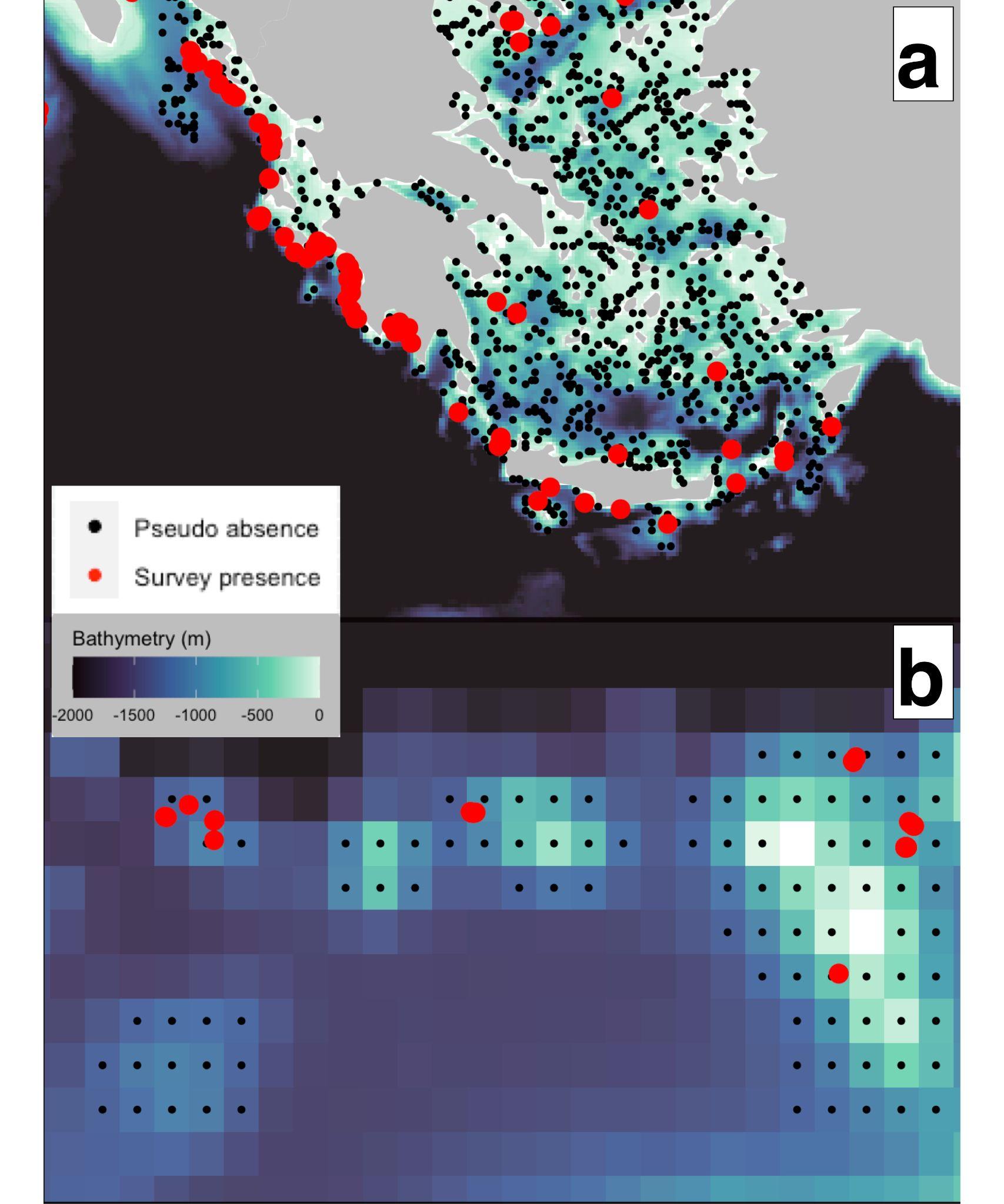 Figure S6: Pseudo absences added to the dataset in (a) : Northern-Ionian/aegean Sea and (b) aeolian islands Made using ggplot2 v3.4.4 https://cran.r-project.org/web/packages/ggplot2/index.html within the R environnement (R Core Team, 2023).Selecting spatial blocks for cross validationIn order to partition the data between training and testing, we used the BlockCV R package, which requires setting a minimum distance for spatial blocks of the data, to confidently assume spatial independence and remove spatial autocorrelation.This block size was chosen by running the cross validation procedure detailed in the material and methods section with different block size, and each time the mean AUC of the 5fold cross-validation is measured, to monitor the relationship between model performance and block size. The minimum block size was determined graphically as the inflexion point in the curve where model performance stops decreasing and decorrelate itself with block size. 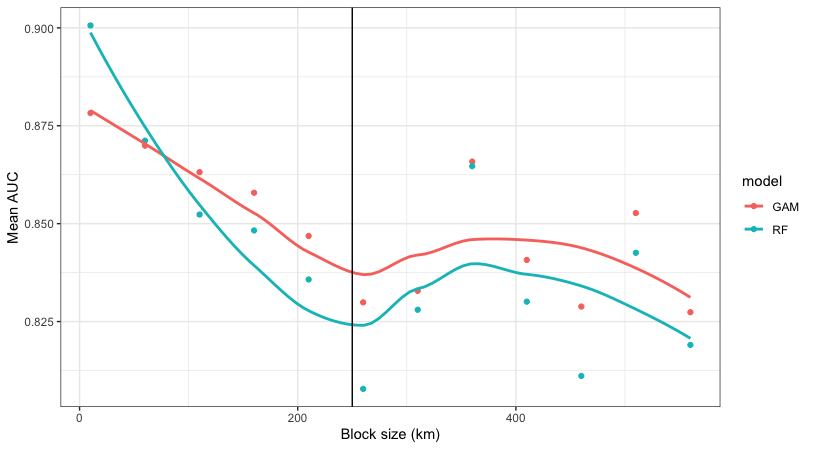 Figure S7: Mean model Area under the ROC curve in relation with cross validation block size. the vertical black line represent the retained chosen block size at 250 km. Made using ggplot2 v3.4.4 https://cran.r-project.org/web/packages/ggplot2/index.html within the R environnement (R Core Team, 2023).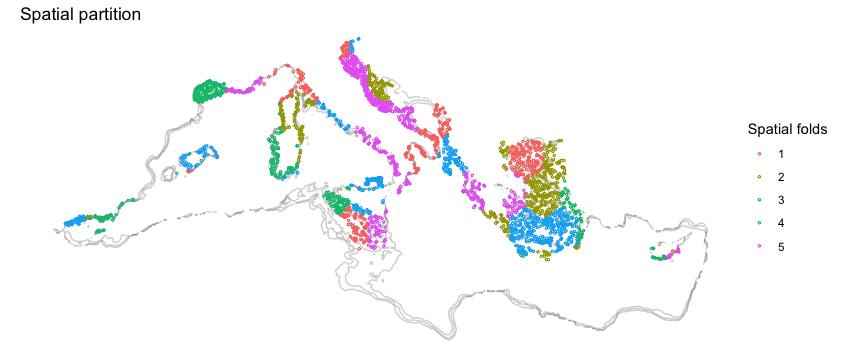 Figure S8: Example of fold assignation on the aggregated dataset for cross-validation using 250km block size. Made using ggplot2 v3.4.4 https://cran.r-project.org/web/packages/ggplot2/index.html within the R environnement (R Core Team, 2023).Model performance detailsTable S4 : Model evaluation of the 300 constructed models Table S5 : Model evaluation of the 225 models retained in the ensemble modeling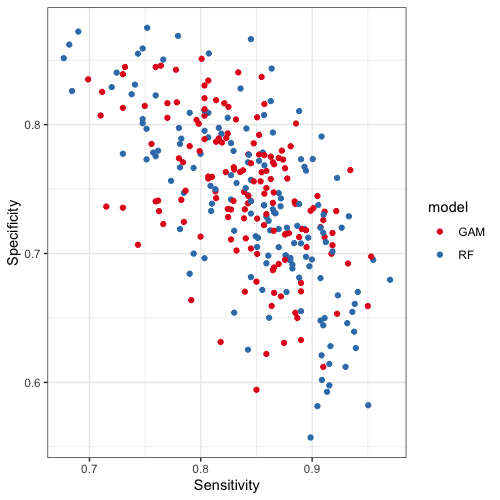 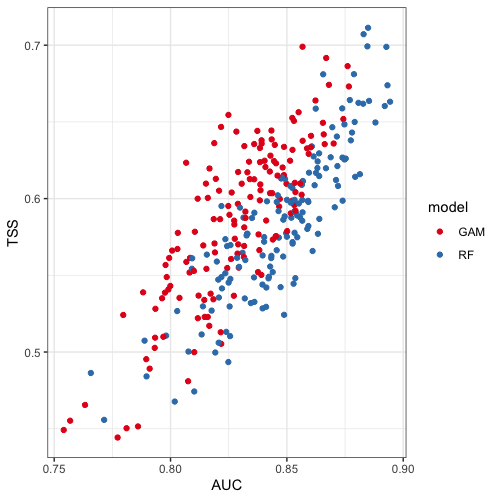 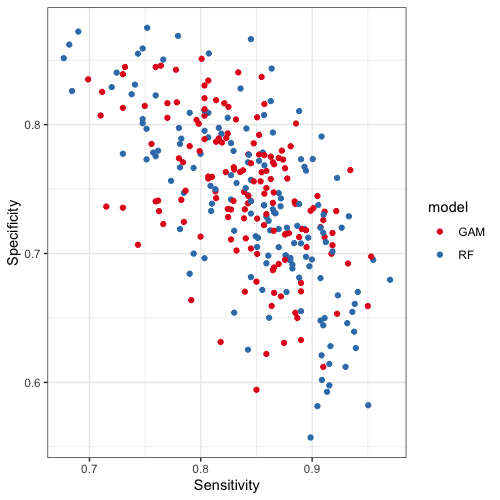 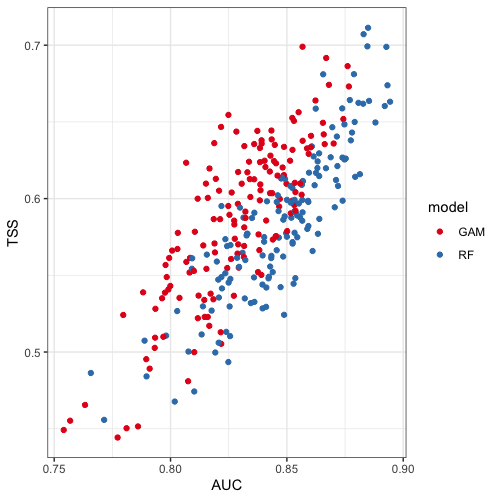 Figure S9: Performance metrics of all models constructed. Made using ggplot2 v3.4.4 https://cran.r-project.org/web/packages/ggplot2/index.html within the R environnement (R Core Team, 2023).Survey nameType of surveyData sourcesTime frameNumber of data pointsMEDITSBottom trawling surveyMinistry of Agriculture, Rural Development and Environment, Cyprus2004-20204940MEDITSBottom trawling surveyCentro Interuniversitario di Biologia Marina ed Ecologia Applicata University of Bologna, Italy2004-20204940MEDITSBottom trawling surveyUniversity of Bari, Italy2004-20204940MEDITSBottom trawling surveyCOISPA Tecnologia & Ricerca, Italy2004-20204940MEDITSBottom trawling surveyUniversity of Cagliari, Italy2004-20204940MEDITSBottom trawling surveyHellenic Centre for Marine Research, Greece2004-20204940MEDITSBottom trawling surveyInstituto Español de Oceanografia (IEO-CSIC), Spain2004-20204940MEDITSBottom trawling surveyInstitute for Biological Resources and Marine Biotechnologies, CNR IRBIM, Italy2004-20204940MEDITSBottom trawling surveyMinistry for agriculture of MaltaDepartment of Fisheries and Aquaculture, Fishery research unit2004-20204940MEDITSBottom trawling surveyMARBEC,  Ifremer, France (Jadaud & Certain 1994)2004-20204940NOURMEDBottom trawling surveyIfremer, France (Vaz, 2018a)2018102SECO DE LOS OLIVOS/BALEARESROV surveysAguilar R, GFCM Database on VME (Unpublished)201043CORSEACANROV surveysFrance (Fourt & Goujard, unpublished) GIS posidonie201089MEDSEACANROV surveysFrance (Fabri et al. 2014, 2020)1995-2010112AEOLIANROV surveysAguilar R, GFCM Database on VME (Unpublished)2018178LIFE BAHAR MALTAROV surveysLIFE BaHAR for N2K2015-2016276RESHIOFisheries dependent and independent surveysGerovasileiou V, Smith C, Mytilineou C, HCMR-Hellenic Centre for Marine Research (unpublished)2000-200130INTERREGFisheries dependent and independent surveysGerovasileiou V, Smith C, Mytilineou C, HCMR-Hellenic Centre for Marine Research (unpublished)1999-200016CORALFISHLongline surveyGerovasilieiou V, Chimienti G , HCMR-Hellenic Centre for Marine Research (unpublished)201012Gerovasileiou et al 2019DiverseGerovasileiou et al. 20191891-2018 20VariableSourceIncluded in final modelNative resolutionJustificationBathymetryEmodnet (EMODnet Bathymetry Consortium, 2020)Yes0.002 decimal degrees - 100mEcological relevance, reliability, predictive powerSlopeEmodnet derivedYes0.002 decimal degrees - 100mEcological relevance, reliability, predictive powerTemperatureBio-Oracle(Assis et al., 2018; Tyberghein et al., 2012)Yes0.083 decimal degrees - 8 kmEcological relevance, reliability, predictive power, availability of climate projectionSalinityBio-Oracle(Assis et al., 2018; Tyberghein et al., 2012)Yes0.083 decimal degrees - 8 kmEcological relevance, reliability, predictive power, availability of climate projectionCurrent velocityBio-Oracle(Assis et al., 2018; Tyberghein et al., 2012)Yes0.083 decimal degrees - 8 kmEcological relevance, reliability, predictive power, availability of climate projectionCalcite saturation rate(Morato et al., 2020)No3kmLow predictive power, low confidence in the reliability in the Mediterranean sea, eventual limiting factor in the Mediterranean sea,No coverage in Aegean seaDissolved oxygenBio-Oracle(Assis et al., 2018; Tyberghein et al., 2012)No0.083 decimal degrees - 8 kmHigh correlation with depth, low confidence on its role as  limiting factor for the habitat selection of Isidella elongata in Mediterranean watersRugosityEmodnet derivedNo0.002 decimal degrees - 100mVery highly correlated  with slopePrimary productionBio-Oracle(Assis et al., 2018; Tyberghein et al., 2012)No0.083 decimal degrees - 8 kmCorrelation with depthSubstrate typeEmodnet(Vasquez et al., 2021)NoNA (Polygon data)Low confidence in the precision of the layers at the survey depthFishing effortGlobal fishing watch v4 (Kroodsma et al., 2018)No (but used in post-hoc Fishing risk analysis)1kmLack of coverage for non-EU vessels, low predictive power and dubious response in the modelsAspect (East West and North south)Derived from EmodnetNo0.002 decimal degrees - 100mLow predictive power, low relevance at the scale of the studyVariable Salinity (psu)Slope (°)Temperature (°C)Current velocity (m.s-1)Bathymetry (Meters)Mean38.674.9213.700.0046-647Standard deviation0.13.030.20.00241841st quartile38.622.8413.590.0039-736Median38.714.6813.770.0042-6363rd quartile38.745.7713.870.0056-550Minimum38.430.2513.040.0002-40Maximum38.9315.914.400.0200-1306MetricAUCTSSSensitivitySpecificityMean0.830.580.840.74Standard deviation0.030.050.060.061st quartile0.820.550.80.70median0.840.580.850.743st quartile0.860.620.880.79Minimum0.750.440.670.55Maximum0.890.710.970.87MetricAUCTSSSensitivitySpecificityMean0.840.60.840.75standard deviation0.020.040.060.061st quartile0.830.570.810.72median0.840.600.860.763st quartile0.860.630.890.8Minimum0.820.490.670.58Maximum0.890.710.970.87